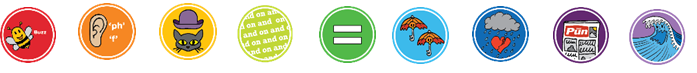 Term Grammar and punctuation objectives (4 maximum)Possible textsWriting outcomesAutumn 1Capital letters/full stops (names of people, places, days of the week. commas to separate a listexpanded noun phrasesspelling common exception wordsThe Crow's Tale by Naomi Howarth TWSKatie MoragWriting to entertain:Writing a fableAutumn 1Capital letters/full stops (names of people, places, days of the week. commas to separate a listexpanded noun phrasesspelling common exception wordsIf I were in charge of the world TWSLighthouse Keepers Lunch Writing to entertain:writing a poem – If I were in charge of Year 2.Autumn 2contracted form of wordsUse of inverted commasCoordination (or, and, but)Subordination (when, if, that, because)Grace Darling TWSBeeguBees like flowersWriting to inform:Writing a postcardAutumn 2contracted form of wordsUse of inverted commasCoordination (or, and, but)Subordination (when, if, that, because)Meerkat Christmas TWSThe Storm WhaleWriting to entertain: Write a postcard as Sunny from the Fireworks showSpring 1using ‘ly’ to turn adjectives into adverbs.apostrophes for possessionpast/present tenseThe Great Fire of London – Diary TWSThe Great Fire of London Toby and the Great FireVlad the Great and the Great Fire of London - DCWriting to entertain:write the story from the viewpoint of Writing to inform:write a diary entry of the day of the Great FireSpring 1using ‘ly’ to turn adjectives into adverbs.apostrophes for possessionpast/present tenseThe Great Fire of London – Diary TWSThe Great Fire of London Toby and the Great FireVlad the Great and the Great Fire of London - DCWriting to inform: writing an information text about the great fire.Writing to entertain:Write a poem about the Great Fire. Spring 2add suffixes -ment/-ness/-fullexpanded noun phrasesexclamation/statement sentencessimile and metaphorsPlants TWSLittle Red Reading Hood TWSWilly and the CloudWriting to inform:Children to use double page spread with photographs of plants to research and create a encyclopaedia about plants. Spring 2add suffixes -ment/-ness/-fullexpanded noun phrasesexclamation/statement sentencessimile and metaphorsPlants TWSLittle Red Reading Hood TWSWilly and the CloudWriting to entertain:write a story about a well-known fairy tale character of your choice who is obsessed with books. Summer 1alliteration & prepositionssuffixes -er/-estWrite sentences with different formsHomophonesTime conjunctionsBig Cats TWSHow to make a bird feeder TWSGrace and FamilyWriting to inform:Report about lionsSummer 1alliteration & prepositionssuffixes -er/-estWrite sentences with different formsHomophonesTime conjunctionsBig Cats TWSHow to make a bird feeder TWSGrace and FamilyWriting to inform:Instructions for how to make an insect hotelSummer 2use and understand the grammatical terminology for Y2(noun, noun phrase, statement, question, exclamation, command, compound,suffix, adjective, adverb, verb, tense, apostrophe, comma)Persuasive languageContinue noun phrasesThe Marvellous Fluffy Squishy Itty Bitty by Beatrice AlemagnaTWSThe Day the Crayons Quit TWSTraction Man is HereLila and the rainWriting to entertain:Narrative based on the Squishy Itty Bitty.Summer 2use and understand the grammatical terminology for Y2(noun, noun phrase, statement, question, exclamation, command, compound,suffix, adjective, adverb, verb, tense, apostrophe, comma)Persuasive languageContinue noun phrasesThe Marvellous Fluffy Squishy Itty Bitty by Beatrice AlemagnaTWSThe Day the Crayons Quit TWSTraction Man is HereLila and the rainWriting to persuade:write a letter persuading an item in your classroom to come back.